Уборка в детской? Легко!Дети любят, чтобы в их комнате царил дикий беспорядок. Бросать вещи на пол на расстоянии протянутой руки намного практичнее, чем каждый вечер устраивать уборку. Зачем убираться, если на следующий день все игрушки снова окажутся на полу?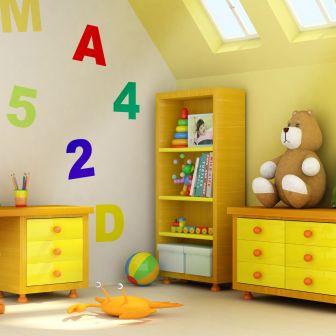 Раз в год решите с ребенком, какие игрушки ему не нужны, и подарите ихВот вам семь наших советов, как убедить вашего ребенка в том, что уборка может быть очень веселым занятием.1. Идеально убранная комната - не место для креативных игр. Если вам самим некомфортно среди того хаоса, который устроил ваш ребенок, вы должны найти в доме такое место, которое всегда будет убрано. Объявите гостиную или столовую зоной, свободной от хаоса. А взамен предложите вашему ребенку место, где он может вдоволь побеситься и побезобразничать.2. У детей собственная логика, основы которой они черпают из игры. Зачем убираться вечером, если утром ожидается продолжение игры? Зачем разбирать кубики "Лего" или фигурки "Плеймобил", если сражение между ними в самом разгаре? Отнеситесь с уважением к желанию вашего ребенка разложить некоторые вещи в его комнате в определенном порядке. Как правило, у детей отличная память, и они без труда найдут свои сокровища в царящем хаосе.3. Ворчливые нотации обычно ни к чему не приводят. У детей, как говорится, в одно ухо влетает, а в другое вылетает. Будет лучше, если вы станете действовать последовательно. Не убраны с пола мелкие детали? Замечательно! Пылесосом их! А кубики Лего, разбросанные по комнате, не такое уж приятное развлечение, если в темноте наступить на них босой ногой.4. Детские игры продолжаются по нескольку дней. Не настаивайте на том, что ребенок должен обязательно разобрать рыцарский замок, который весь день трудолюбиво собирал. Попросите ребенка просто расчистить путь к кровати. Оговорите с ним четкие сроки уборки, чтобы хотя бы раз в неделю иметь возможность вытереть пыль и почистить полы пылесосом в детской.5. Если к вашему ребенку пришли друзья, то они обязательно вытащат с полок все игрушки. Для маленького человека настоящее мучение в одиночестве разбирать все эти завалы. Будет лучше, если в уборке комнаты поучаствуют его друзья. Тогда этот скучный процесс превратится в веселую игру.6. Маленькие дети очень тяготятся необходимостью убираться в комнате самостоятельно. Помогите своему ребенку. Обставьте уборку, как игру: пусть машины у вас заезжают в гаражи, мягкие игрушки не желают спать не на диване, а фигурки просятся в свою коробку.7. Большинство детских комнат просто трещит по швам от обилия игрушек. Как минимум, раз в год вы и ваш ребенок должны сортировать старые игрушки. То, что уже не понадобится, можно подарить или продать. Если ребенок еще не готов расстаться с какими-то вещами, их можно сложить в коробки и отнести в подвал.         За уборку всей семьейВо многих семьях уборка все еще остается уделом женщин. Забудьте об этом устаревшем распределении ролей и приобщайте семью к уборке дома. У вас все получится, если перестать делать упреки и вместо этого распределить задания на всехПривлечь остальных членов семьи к домашней работе можно с помощью похвалыНе жаловаться - действоватьБольшинство женщин жалуется на недостаток помощников в уборке дома. Их раздражает, что домочадцы не выносят мусор и не кладут белье в корзину для белья. Женщины надеются, что все самостоятельно заметят, какие задания по дому нужно выполнить. Но такой метод, к сожалению, не срабатывает. Дети, а также нередко и сам супруг, нуждаются в четких указаниях. Научитесь распределять задания непосредственно, и лучше всего определить время, за которые они должны быть выполнены.Учимся давать порученияНа основании следующих предложений сначала подумайте, как вы распределите задания для каждого члена семьи. Их мотивация возрастет, если они сами смогут выбрать для себя еженедельную работу по уборке дома. Обратите внимание на то, что каждый берет на себя одно ежедневное поручение. Детей же не стоит перегружать - для них будет достаточно одного-двух поручений в неделю. Важно при этом, чтобы вся работа была одинаково оценена. Даже если маленькие дети выполняют легкую работу, похвала и одобрение повысят самооценку малышей.Что же нужно делать по домуЗадания, связанные с наведением порядка дома, могут быть самыми разнообразными. Например, на кухне могут быть распределены следующие обязанности: кто будет мыть или вытирать посуду, накрывать на стол, убирать со стола, готовить обед, готовить обед по воскресеньям, делать завтрак по будням, делать завтрак по выходным. Также следует продумать, кто будет собирать грязное белье, его стирать или гладить, складывать полотенца или носки, мыть раковину в ванной или зеркало, а также вытирать пыль, пылесосить, выносить мусор или корзину для бумаг.Креативные идеи для поддержания порядкаИногда приходится из кожи вон лезть, чтобы отучить семью от старых привычек. Если грязные вещи постоянно лежат в ванной - поставьте туда цветную корзину или ведро с открытой крышкой. Подпишите все емкости и наклейте на них веселые записки. Если Ваш ребенок-школьник постоянно бросает свою куртку на пол - развесьте клейкие листочки с напоминаниями в стратегически важных местах. Или договоритесь со своим ребенком о том, что будете ставить на его письменный стол маленькую машинку мусоровоза, когда мусорное ведро будет полным.Бонус-пункты за старанияВ Вашей семье, наверно, дело обстоит так же, как и в большинстве семей: домочадцев уборка раздражает, а подростки вообще считают ее излишней. В этом случае стоит прибегнуть к хитростям и создать список для записи бонус-пунктов. Тот, кто исполнил поручение вовремя и без напоминания, получает один пункт. Тот, кто набрал 10 пунктов, получает заранее оговоренное вознаграждение.Похвала вместо совершенстваМногие женщины предпочитают выполнять работу по дому самостоятельно, так как предъявляют к ней слишком высокие требования. Если Вы даете поручения, то воздержитесь от критики метода работы других. Дети учатся лучше всего на своем собственном опыте, а не через нравоучения. Кроме того, домочадцы окончательно потеряют и без того скудное желание к уборке, если Вы будете диктовать, как они должны выполнять задания.